Капитан Козлов.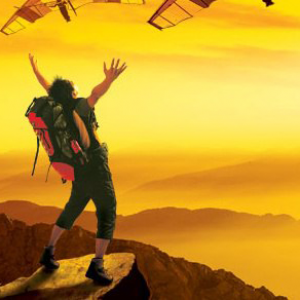 Познавательные путешествияНе путешествуйте просто так. Познавайте!http://captain-kozlov.ru/Если Вы собираетесь посетить Новокузнецк, то эта информация для Вас!А Вы знали, что... ?Все каменные дома здесь, за исключением нескольких, были построены только после революцииВ Новоильинском районе Новокузнецка нет светофоров. Также этот район примечателен тем, что в нём нет ни одной промзоны. Изначально он вообще задумывался, как город-спутник Среди всех городов России, не являющихся административными центрами своих регионов, Новокузнецк является вторым по численности населения, уступая лишь городу ТольяттиНумерация домов по улице Разведчиков в Орджоникидзевском районе по чётной и нечётной сторонам идёт в разнонаправленные стороны: по нечётной стороне от проспекта Шахтёров к Зыряновской улице, а по чётной стороне — наоборотНекоторые народы, например, хакасы, называют этот город «Аба-Тура»До 1932 года поблизости существовал город Кузнецк, но он был включен в состав Новокузнецка, и теперь является Кузнецким районом этого городаНовокузнецк является одним из крупнейших металлургических и угледобывающих центров РоссииИз всех сибирских городов России Новокузнецк является одним из старейших. Построенный во времена покорения Сибири Кузнецкий острог постепенно рос. Утратив статус пограничной крепости, он в 30-х годах XX века стал городом под названием Кузнецк-Сибирский, но уже спустя год получил современное название. Потом он целых 30 лет назывался “Сталинск”, но в итоге ему вернули прежнее названиеВ годы Гражданской войны в России Новокузнецк стал печально знаменит из-за захлестнувшего его красного террора. Революционеры, захватившие власть, учинили здесь чудовищную расправу над всеми, “у кого на руках не было трудовых мозолей”, а также разграбили все городские храмы и церкви. Красная армия даже открестилась от действий самоназванного местного командующего, партизана Григория Рогова, и он в итоге был ликвидирован самими красноармейцамиВ стене технологического тоннеля бывшего КМК покоится тело прораба А. Зуева, который завещал похоронить себя на месте своей работы, чтобы не разлучаться с делом всей своей жизни даже после смерти. В тоннеле можно найти памятную доскуВ 2005 году. Первый в России и Европе Международный музей джаза открылся 25 марта в новокузнецком джаз-клубе «Геликон»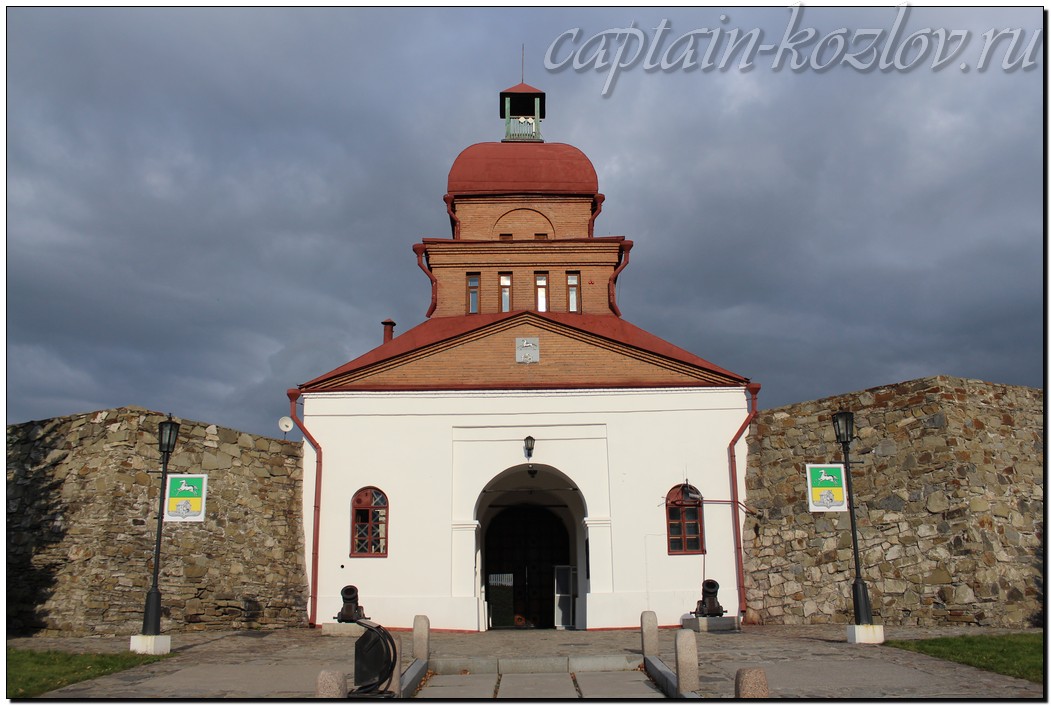 Что непременно стоит посетить в городе Новокузнецке?Сувениры из Новокузнецка :Угольные сувенирыНовокузнецкие конфетыКедровые орехи и варенье из шишекКниги автора из серии "Путешествия. Козлов"Instagram: captain_kozlov.ru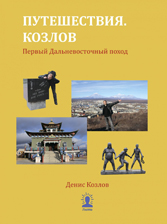 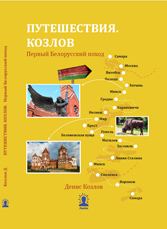 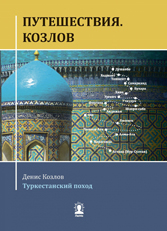 Первый Дальневосточный походКупить книгуПервый Белорусский походКупить книгуТуркестанский походКупить книгу